AGENDA FOR AUPA’S BOARD MEETING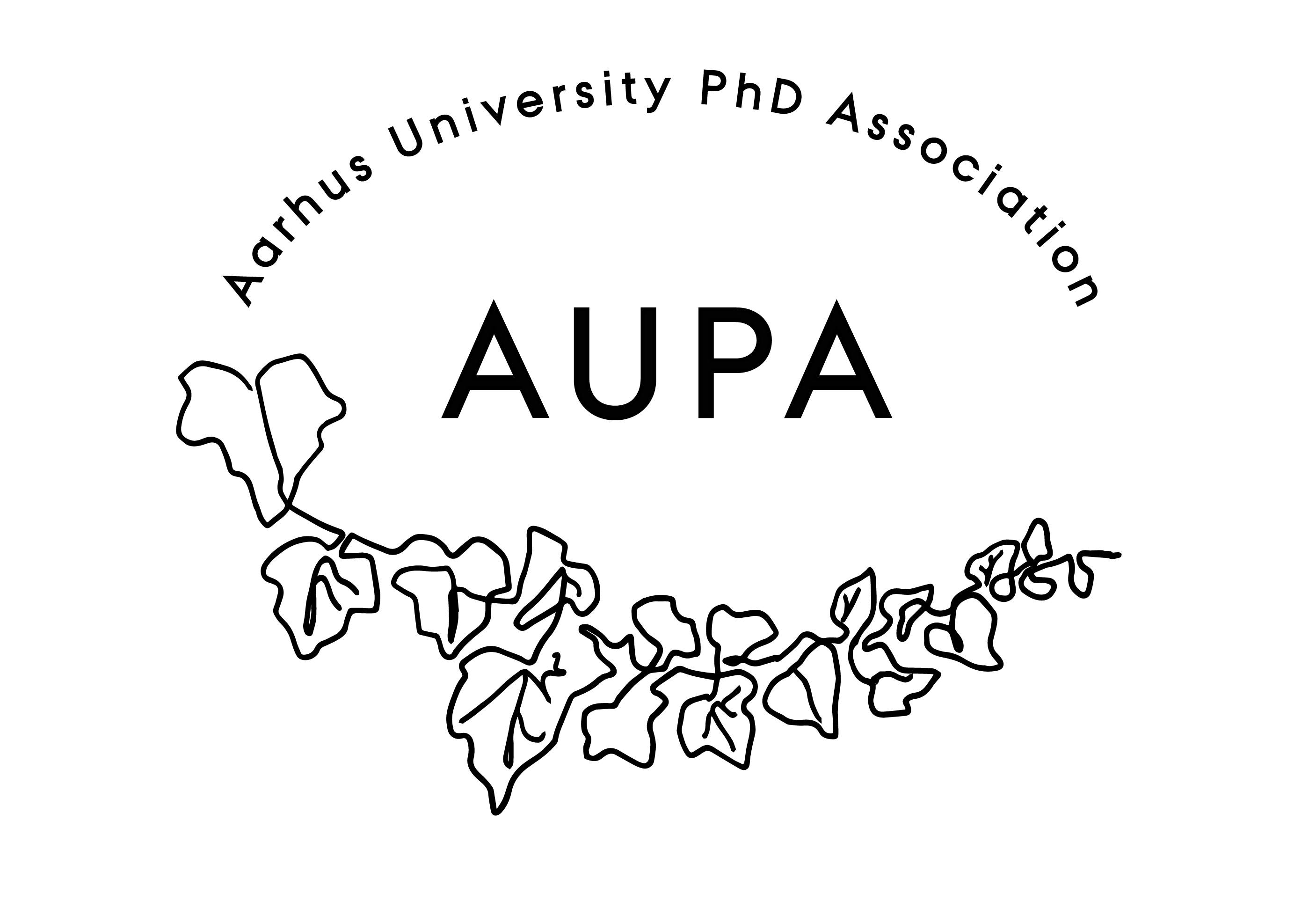 TIME: 17.00 – 18.00LOCATION: Attendees: Cille, Thomas, Maria, MartinABSENT WITH APOLOGY: FieWelcome FormalitiesElection of chairman: ThomasCan this this agenda be approved The agenda has been approvedApproval of minutes from the last meeting (available via Teams)The minutes have been approvedCompensation trackNo answer from David Update on budget and missing 21kWe have money.NewsPAND Thomas has written an application for PAND for 10.000kr Comment on it if anything needs to be added Two weeks ago there was a strategy retreat AU hosted and PhD students from many universities were in attendance. It was a way to get to know each other and deal with internal changes in leadership. These positions haven’t been elected yet, but people are eligible to be voted into these positions – this has to be done at a GA. There will be an extraordinary GA – Cille can forward the information to the board. New strategic focus: Incorporate more universities in PAND Better alliance across universities, where younger and smaller PhD associations will be heard. Improve communication across universities & broaden the horizon of what they do in the organization. In order to get funding, the event has to be available for all PhD students.HAMUNo new meetings since last time. ConferenceWe have agreed with Monika on a concept and priceWe have booked a room Career will help out Ask student assistant to help out on the day Maria will book the car for the day to pick up MonikaFirst two hours: WorkshopSecond two hours: Activity Group – Ask Emma tomorrowWrite that there is a social event after Logistics: Which small tasks need to be done? Funding: Still apply for the 10.000kr from PAND Marketing: Can we get enough people to attend Social media + newsletters One-page PR material – send this out to PhD schools ASAP. Make a link in the document and send it to ThomasSend the document out to the faculty newsletters Include the date in the document Poster: Martin will make it Order paper + pens and name tags Emails No new emails.
Local PhD AssociationsWe should focus more on local associations. We should coordinate more with them. Update on stress-coaching  Thomas sent a grant application for AP Møller Fonden for stress-coaching. We’ve been working with Kristoffer and Bodil Øster It will be distributed and administered from AU Career. They’ll be administrating it. If we don’t get this money, we’ll apply for something new. We have a list of different places we can apply for funds. 
Deciding on the date for the next board meetingA doodle has been sent outAny other business?Turn up for the meetings. Turnout has been weak since the summer holidays. Thomas will write to the people who have been unresponsive about whether or not they want to continue with AUPA. Have a social event with activity group! Kickstart the board again.Next introductory day is in October. AUPA needs a speaker here.Refreshments: 